Supplementary AppendixImpact of resting heart rate at 30 days following transcatheter or surgical aortic valve replacement and cardiovascular outcomes; insights from PARTNER 2 trial.Leon G.R. Macedo, MD, Ioanna Kosmidou, MD PhD, Aaron Crowley, MA, Maria Alu, MS, Fabien Praz, MD, Shmuel Chen, MD PhD, Tamim Nazif, MD, Vasilis Babaliaros, MD, Howard C. Herrmann, MD, Samir Kapadia, MD, Raj Makkar, MD, John Webb, MD, Vinod H. Thourani, MD, Martin B. Leon, MD, Susheel Kodali, MDSupplemental Table 1: Complete multivariable model of the composite endpoint of death, rehospitalization or stroke at 2 years Hazard ratios (HR) and 95% confidence intervals (95% CI) are estimated by Cox proportional hazards regression models stratified by study cohort.TAVR; transcatheter aortic valve replacement; SAVR, surgical valve replacement; BMI, body mass index; COPD, chronic obstructive pulmonary disease; NYHA, New York Heart Association heart failure class III or IV; PCI, percutaneous coronary intervention; CABG, coronary artery bypass grafting; LVEF, left ventricular ejection fractionSupplemental Table 2: Full model of adjudicative rehospitalization events from 30 days to 2 years in RHR as a continuous variableHazard ratios (HR) and 95% confidence intervals (95% CI) are estimated by Cox proportional hazards regression models stratified by study.TAVR; transcatheter aortic valve replacement; SAVR, surgical valve replacement; BMI, body mass index; COPD, chronic obstructive pulmonary disease; NYHA, New York Heart Association heart failure class III or IV; PCI, percutaneous coronary intervention; CABG, coronary artery bypass grafting; LVEF, left ventricular ejection fraction; A/V, atrium/ventricular;Supplemental Table 3: Complete multivariable model of the composite endpoint of death, rehospitalization or stroke at 2 years with RHR ≥ 75 bpmHazard ratios (HR) and 95% confidence intervals (95% CI) are estimated by Cox proportional hazards regression models stratified by study.TAVR; transcatheter aortic valve replacement; SAVR, surgical valve replacement; BMI, body mass index; COPD, chronic obstructive pulmonary disease; NYHA, New York Heart Association heart failure class III or IV; PCI, percutaneous coronary intervention; CABG, coronary artery bypass grafting; LVEF, left ventricular ejection fraction; Supplemental Table 4: Full model of aortic valve-related rehospitalization at 2 years with RHR ≥ 75 bpm Hazard ratios (HR) and 95% confidence intervals (95% CI) are estimated by Cox proportional hazards regression models stratified by study.TAVR; transcatheter aortic valve replacement; SAVR, surgical valve replacement; BMI, body mass index; COPD, chronic obstructive pulmonary disease; NYHA, New York Heart Association heart failure class III or IV; PCI, percutaneous coronary intervention; CABG, coronary artery bypass grafting; LVEF, left ventricular ejection fractionSupplemental Figure 1: Adjusted association between resting heart rate at 30-days and the risk of the primary composite endpoint of all-cause death, rehospitalization or stroke (A) and aortic valve-related reshospitalization at 2 years (B). Multivariable Cox proportional hazards regression was performed using a spline function to model resting heart rate as a continuous metric for the primary composite endpoint and aortic valve-related rehospitalization. CI = confidence interval.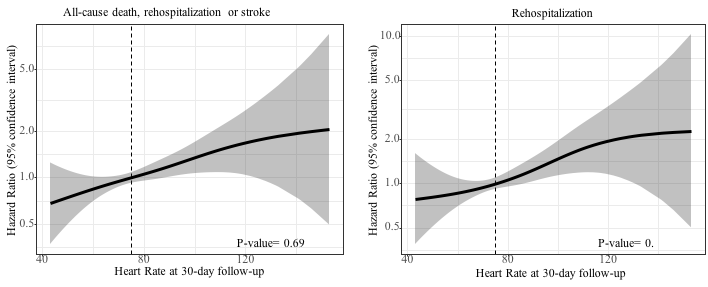 EventsPatientsVariableHR (95% CI)p-ValueDeath, rehospitalization, or stroke5223170Resting heart rate at 30 days (per 5bpm)1.07 (1.03, 1.11)0.0007Death, rehospitalization, or stroke5223170Actual treatment, TAVR vs. SAVR1.10 (0.84, 1.43)0.49Death, rehospitalization, or stroke5223170Age (per 10 years)1.05 (0.92, 1.19)0.45Death, rehospitalization, or stroke5223170Male sex0.97 (0.80, 1.18)0.74Death, rehospitalization, or stroke5223170BMI (per 5 kg/m2)0.96 (0.89, 1.03)0.28Death, rehospitalization, or stroke5223170Diabetes mellitus1.28 (0.98, 1.66)0.07Death, rehospitalization, or stroke5223170COPD1.10 (0.91, 1.33)0.34Death, rehospitalization, or stroke5223170Creatinine ≥ 2  mg/dL1.51 (1.11, 2.06)0.009Death, rehospitalization, or stroke5223170NYHA III or IV1.03 (0.81, 1.31)0.80Death, rehospitalization, or stroke5223170Coronary artery disease1.19 (0.92, 1.54)0.17Death, rehospitalization, or stroke5223170Hypertension1.00 (0.70, 1.44)0.98Death, rehospitalization, or stroke5223170Prior PCI or CABG1.07 (0.87, 1.33)0.51Death, rehospitalization, or stroke5223170LVEF ( per 5%)0.97 (0.93, 1.00)0.07Death, rehospitalization, or stroke5223170Atrioventricular pacing at 30 days0.83 (0.60, 1.14)0.25Death, rehospitalization, or stroke5223170Beta-blocker use at 30 days0.97 (0.80, 1.18)0.76EventsPatientsVariableHR (95% CI)p-ValueAortic Valve Related Rehospitalization3223170Heart rate at 30 days (per 5 bpm)1.09 (1.04, 1.14)0.0003Aortic Valve Related Rehospitalization3223170Actual treatment, TAVR vs. SAVR1.31 (0.91, 1.87)0.14Aortic Valve Related Rehospitalization3223170Age (per 10 years)1.01 (0.87, 1.18)0.88Aortic Valve Related Rehospitalization3223170Male sex0.79 (0.61, 1.01)0.059Aortic Valve Related Rehospitalization3223170BMI (per 5 kg/m2)1.05 (0.96, 1.14)0.33Aortic Valve Related Rehospitalization3223170Diabetes mellitus1.23 (0.89, 1.70)0.21Aortic Valve Related Rehospitalization3223170COPD1.27 (1.00, 1.62)0.049Aortic Valve Related Rehospitalization3223170Creatinine ≥ 2 mg/dL1.49 (1.01, 2.21)0.045Aortic Valve Related Rehospitalization3223170NYHA III or IV1.11 (0.80, 1.53)0.55Aortic Valve Related Rehospitalization3223170Coronary artery disease1.30 (0.93, 1.81)0.13Aortic Valve Related Rehospitalization3223170Hypertension1.01 (0.63, 1.61)0.97Aortic Valve Related Rehospitalization3223170Prior PCI or CABG1.18 (0.90, 1.55)0.23Aortic Valve Related Rehospitalization3223170LVEF (per 5%)0.96 (0.92, 1.01)0.09Aortic Valve Related Rehospitalization3223170Atrioventricular pacing at 30 days0.73 (0.47, 1.13)0.16Aortic Valve Related Rehospitalization3223170Beta-blocker use at 30 days1.04 (0.81, 1.34)0.77EventsPatientsVariableHR (95% CI)p-ValueDeath, rehospitalization, or stroke5223170Heart rate at 30 days ≥75 bpm1.26 (1.05, 1.52)0.015Death, rehospitalization, or stroke5223170Actual treatment, TAVR vs. SAVR1.07 (0.82, 1.40)0.60Death, rehospitalization, or stroke5223170Age per 10 years1.04 (0.92, 1.18)0.53Death, rehospitalization, or stroke5223170Male sex0.95 (0.78, 1.15)0.58Death, rehospitalization, or stroke5223170BMI (per 5 kg/m2)0.96 (0.89, 1.04)0.29Death, rehospitalization, or stroke5223170Diabetes mellitus1.29 (0.99, 1.68)0.06Death, rehospitalization, or stroke5223170COPD1.11 (0.91, 1.34)0.30Death, rehospitalization, or stroke5223170Creatinine ≥ 2 mg/dL1.52 (1.11, 2.07)0.008Death, rehospitalization, or stroke5223170NYHA III or IV1.03 (0.82, 1.31)0.78Death, rehospitalization, or stroke5223170Coronary artery disease1.18 (0.92, 1.53)0.20Death, rehospitalization, or stroke5223170Hypertension1.00 (0.69, 1.43)0.98Death, rehospitalization, or stroke5223170Prior PCI or CABG1.08 (0.88, 1.34)0.46Death, rehospitalization, or stroke5223170LVEF (per 5%)0.97 (0.93, 1.00)0.053Death, rehospitalization, or stroke5223170Atrioventricular pacing at 30 days0.84 (0.61, 1.16)0.30Death, rehospitalization, or stroke5223170Beta-blocker use at 30 days0.96 (0.79, 1.17)0.67EventsPatientsVariableHR (95% CI)p-ValueAortic valve-related Rehospitalization3223170Heart rate at 30 days, ≥75 bpm1.42 (1.12, 1.79)0.004Aortic valve-related Rehospitalization3223170Actual treatment, TAVR vs. SAVR1.28 (0.89, 1.83)0.18Aortic valve-related Rehospitalization3223170Age (per 10 years)1.00 (0.85, 1.17)0.99Aortic valve-related Rehospitalization3223170Male sex0.77 (0.60, 0.98)0.035Aortic valve-related Rehospitalization3223170BMI (per 5 kg/m2)1.05 (0.96, 1.14)0.32Aortic valve-related Rehospitalization3223170Diabetes mellitus1.24 (0.90, 1.72)0.18Aortic valve-related Rehospitalization3223170COPD1.28 (1.01, 1.63)0.043Aortic valve-related Rehospitalization3223170Creatinine ≥ 2 mg/dL1.51 (1.02, 2.22)0.040Aortic valve-related Rehospitalization3223170NYHA III or IV1.11 (0.80, 1.54)0.54Aortic valve-related Rehospitalization3223170Coronary artery disease1.28 (0.92, 1.79)0.15Aortic valve-related Rehospitalization3223170Hypertension1.00 (0.62, 1.60)0.99Aortic valve-related Rehospitalization3223170Prior PCI or CABG1.20 (0.91, 1.57)0.20Aortic valve-related Rehospitalization3223170LVEF (per 5%)0.96 (0.92, 1.00)0.06Aortic valve-related Rehospitalization3223170Atrioventricular pacing at 30 days0.74 (0.48, 1.15)0.18Aortic valve-related Rehospitalization3223170Beta-blocker use at 30 days1.03 (0.80, 1.33)0.82